                                             ANEXA NR. VI. (SIGLA)        LA  GHIDUL SOLICITANTULUI        PROIECT  COFINANȚAT  DE  PRIMĂRIA  MUNICIPIULUI   DEVA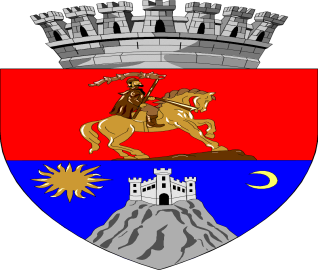 